Exercice 5 :Le disque d’un compteur électrique domestique de constante C= 3Wh/tr, effectue 200 tours pendant 1h30min de fonctionnement d’un congélateur.1- Calculer l’énergie consommée par ce congélateur      pendant 1h30min.2- En déduire la puissance nominale du congélateur.Exercice 6 :     Sur une plaque signalétique 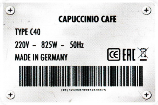 d’une cafetière électrique on trouve les indications suivantes : (220V – 825W – 50Hz).1- Que signifie chaque indication ?2- Peut-on brancher cette cafetière à une prise de courant    électrique domestique ?3- Calculer en seconde la durée de fonctionnement     de la cafetière sachant qu’elle a consommé 33Wh.4- Donner en joule, la valeur de l’énergie qu’elle a      consommé pendant cette durée.5- Calculer la résistance de la plaque chauffante de cette     cafetière.Exercice 7 :    www.pc1.ma Deux voisins Ali et Saïd disposent dans leurs installations domestiques 10 lampes qui fonctionnent 4h par jour. Ali utilise des lampes à incandescence de 100W, tandis que Saïd utilise des lampes de Néon de 20W.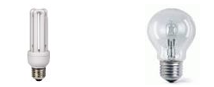 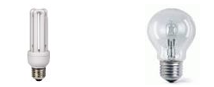 1- Calculer l’énergie consommée mensuellement par    chaque installation au cas où seules les lampes      fonctionnent.2- Calculer en DH le coût annuel des deux consommations    et en déduire le montant que Saïd économise chaque    année grâce à son choix.     On donne : le prix unitaire est : 1,0744 DH.  Exercice 8 :On fait fonctionner un fer à repasser de puissance nominale P=1KW à l’aide d’une prise de courant domestique (220V) pendant une demi-heure.1- Calculer l’intensité efficace du courant qui traverse    cet appareil pendant qu’il fonctionne de façon     normale.2- Calculer en joule et en KWh la valeur d’énergie     consommée par le fer à repasser.3- Pendant cette demi-heure, le disque du compteur a     effectué 200 tours. Est-ce que le fer à repasser a été     branché en même temps avec d’autres appareils ?    justifier. On donne : C=2,5Wh/tr. Exercice 1 :          Choisir la ou les bonnes réponses.1- L’expression de l’énergie électrique est :    . 2- L’unité légale de l’énergie électrique est :    .3- 1joule est égal à :    .4- L’énergie électrique consommée dans une maison se     mesure à l’aide d’un :   .Exercice 2 : www.pc1.maRépondre par vrai ou faux.1- L’énergie électrique consommée par un fer à repasser de     puissance nominale 3KW quand il fonctionne pendant      30min est égale à 1500Wh.2- Pendant le fonctionnement de ce fer à repasser, le disque du    compteur qui porte l’indication C=2Wh/tr va effectuer     3000tr.3- La Puissance électrique consommée par un appareil de    chauffage est donnée par la relation :  Exercice 3 :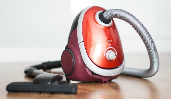 Une maison dispose d’un aspirateur qui porte les caractéristiques suivantes (220V – 1200W). La constante du compteur de la maison est C = 3Wh/tr.Sachant que cet aspirateur fonctionne une demi-heure par jour.1- calculer l’énergie consommée par cet appareil chaque jour    en Wh, en KWh puis en joule.2- en déduire le nombre de tours effectués par le disque du    compteur pendant le fonctionnement de l’aspirateur.3- calculer en KWh l’énergie électrique consommée par    l’aspirateur pendant un mois (30jours).4- donner le Prix mensuel de cette consommation sachant que     le prix unitaire c’est-à-dire de 1KWh est 1,022 DH.Exercice 4 : www. pc1.maLes deux figures suivantes montrent l’évolution de la valeur de l’énergie consommée dans une installation domestique pendant 2h de fonctionnement d’un four électrique.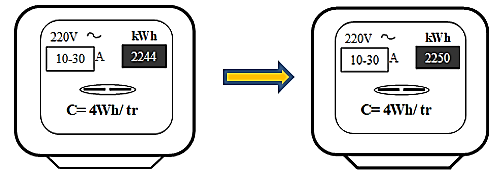 1- Calculer l’énergie consommée par le four durant les    deux heures de fonctionnement.2- En déduire le nombre de tours effectués par le     disque du compteur durant le fonctionnement du four3- Calculer la puissance électrique du four.